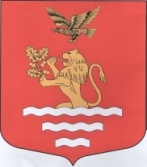 МУНИЦИПАЛЬНЫЙ СОВЕТМУНИЦИПАЛЬНОЕ ОБРАЗОВАНИЕМУНИЦИПАЛЬНЫЙ ОКРУГЧКАЛОВСКОЕСАНКТ-ПЕТЕРБУРГА197110, Санкт-Петербург, ул. Большая Зеленина, д. 20,тел/факс: (812) 230-94-87, www.mo-chkalovskoe.ru; e-mail:mo-chkalovskoe@yandex.ruРЕШЕНИЕ 04 июня 2015 года                                                                                         № 6/1О внесении изменений в бюджет Муниципального образования муниципальный округ Чкаловское на 2015 годЗаслушав информацию председателя Контрольно-финансовой комиссии депутата Удовенко В.В. о внесении изменений в бюджет Муниципального образования муниципальный округ Чкаловское на 2015 год,решил:1. Утвердить предложенные Местной Администрацией Муниципального образования МО Чкаловское  изменения в бюджет Муниципального образования МО Чкаловское на 2015 год согласно  приложению № 1 к настоящему Решению.    2. Местной Администрации Муниципального образования МО Чкаловское внести утвержденные изменения в бюджет Муниципального образования МО Чкаловское на 2015 год согласно приложению № 1 настоящему Решению.    3. Опубликовать (обнародовать) настоящее решение в ближайшем номере муниципальной газеты «На островах и рядом» и на официальном сайте Муниципального образования муниципальный округ Чкаловское www.mo-chkalovskoe.ru.4. Решение вступает в законную силу на следующий день после дня его официального опубликования (обнародования).5. Ответственность за выполнение данного решения возложить на председателя контрольно-финансовой комиссии Удовенко В.В. и главного бухгалтера Местной администрации Поцелуйко К.Х.Председатель Муниципального Совета Муниципального образованиямуниципальный округ Чкаловское                                                                            Н.Л. Мартинович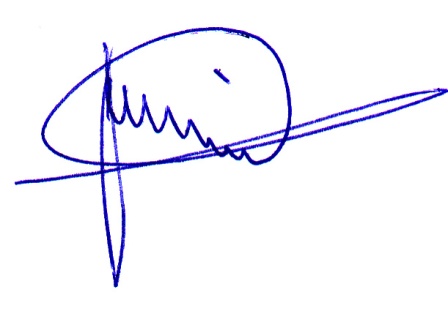 